ЛАЗАРЕВСКОЕ(СОЧИ),  «ВАРЛИАНА» (с бассейном)                                                                                                        Лето 2024Гостевой дом «Варлиана»- это эксклюзивный  строительный и ландшафтный дизайн. Многоуровневый, элегантный, уникальный с многообразием зелени и цветов, уникальными статуями, размещен на склоне горы с красивым обзорным видом на море. Лазаревское представляет собой уютный и спокойный поселок, предоставляющий массу возможностей для полноценного отдыха. С одной стороны здесь теплое и ласковое море, с другой поселок окаймлен скалистыми отрогами, которые создают не менее интересную картину, привлекая любителей природы невероятными пейзажами. Многоуровневость в архитектуре  «Варлианы» не оставила равнодушным ни одного отдыхающего: многоярусное кафе с танцплощадкой,  разноцветные декоративные фонтаны с уникальной подсветкой,  прогулочные дорожки с местами для отдыха,  бильярдная, бассейн, кафе, детская площадка, парк отдыха,  детский бассейн, шоу-программы раз в неделю. В кафе "Варлиана" (с 09-00 до 24-00) работает домашняя кухня, где гости могут отведать блюда европейской и национальной кухни. На заказ повара готовят любые диетические блюда. При кафе работает бар с широким ассортиментом элитных алкогольных напитков, соков, газированных напитков.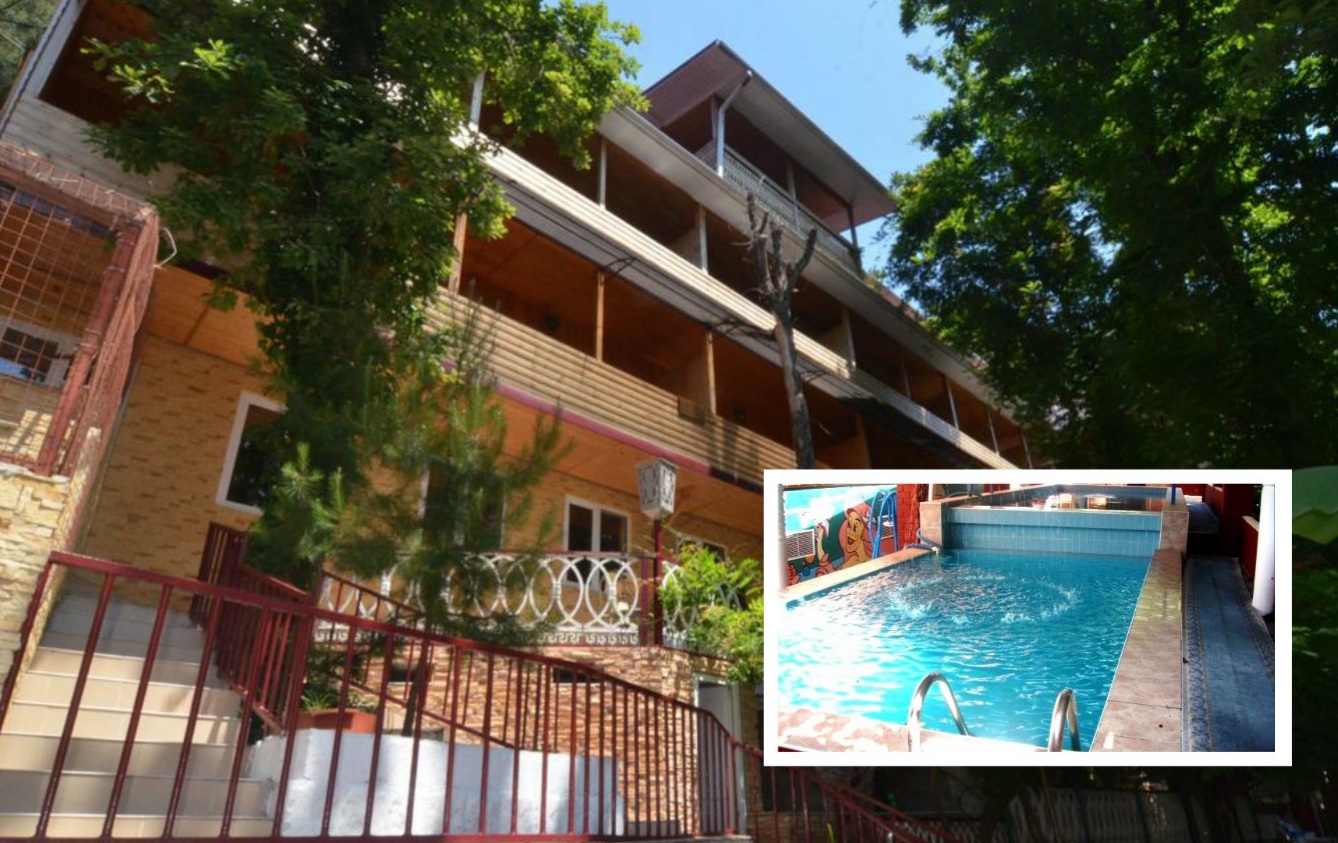 Размещение: «Эконом»  2-х, 3-х местные  номера  с удобствами на этаже - 3 туалета, 3 душа на 8 номеров (ТВ, вентилятор, холодильник, односпальные и двуспальные кровати, платяной шкаф).«Стандарт»  2-х, 3-х местные  номера  с удобствами (WC, душ, ТВ, вентилятор или кондиционер, холодильник, односпальные и двуспальные кровати, платяной шкаф, трюмо). Наличие балкона уточнять.Пляж: 10 мин – мелко-галечный-вниз налево. Спуск к морю по ступенькам.	Питание: на территории гостиницы есть кафе «Варлиана».Дети: принимаются с 3-х лет, до 12 лет скидка на проезд - 200руб.Стоимость тура на 1 человека (7 ночей)В стоимость входит: проезд  на автобусе, проживание в номерах выбранной категории,  сопровождение, страховка от несчастного случая. Курортный сбор за доп. плату.Выезд еженедельно по понедельникам.Хочешь классно отдохнуть – отправляйся с нами в путь!!!!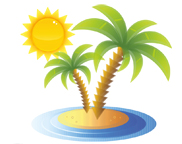 ООО  «Турцентр-ЭКСПО»                              г. Белгород, ул. Щорса, 64 а,  III этаж                                                                                                   Остановка ТРЦ «Сити Молл Белгородский»www.turcentr31.ru            т./ф: (4722) 28-90-40;  тел: (4722) 28-90-45;    +7-951-769-21-41РазмещениеЗаездыЭКОНОМЭКОНОМСТАНДАРТСТАНДАРТСТАНДАРТЛЮКСЛЮКСДоп. местодети до 12 летРазмещениеЗаезды2-х мест. с удоб. на этажес удоб. с вент.3-х, 4-х мест. с удоб. на этажес удоб. с вент.2-х мест.  с удоб. с вент.2-х мест.  с удоб. с конд. с балк.4-х мест. 2-х комн. без балкона 2-х мест.  с удоб.3-х мест.  с удоб.Доп. местодети до 12 лет03.06.-12.06.112501055012300129501155013350124501055010.06.-19.06.115501085012700138001190014200132001065017.06.-26.06.119501165013100142001240014900145001075024.06.-03.07.122001195013400149001280015300146001095001.07.-10.07.135001290014400169001430017950163001130008.07.-17.07.137001310014800174001480018200166001130015.07.-24.07.142001360015400177001510018700173001150022.07.-31.07.142001360015400177001510018700173001150029.07.-07.08.142001360015400177001510018700173001150005.08.-14.08.142001360015400177001510018700173001150012.08.-21.08.142001360015400177001510018700173001150019.08.-28.08.140001340015000175001490018500171001140026.08.-04.09.133001310014500165001410017800163001130002.09.-11.09.131001290014300157001380017400155501120009.09.-18.09.129001270014100155001360017200153501110016.09.-25.09.127001250013850153001340017000151501100023.09.-02.101250012300136501510013200168001495010850